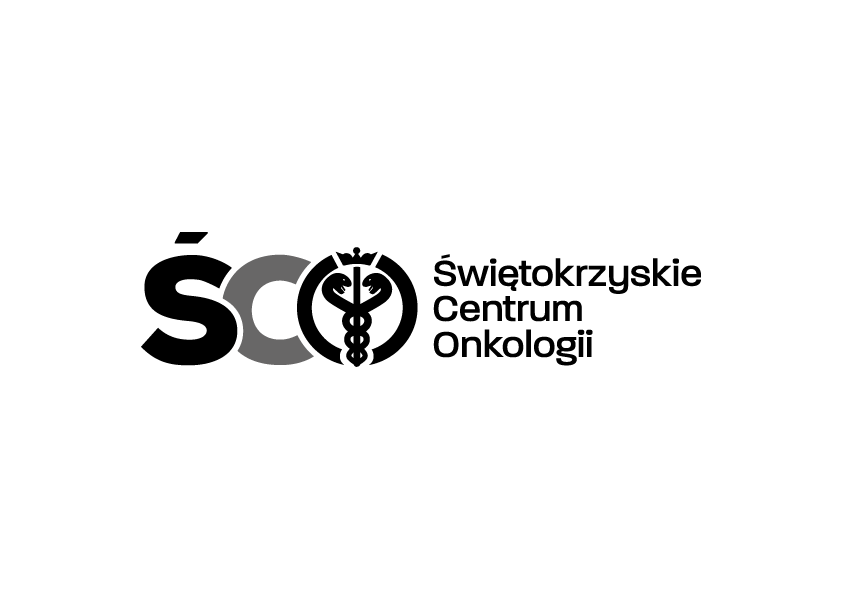 Adres: ul. Artwińskiego, 25-734 Kielce, Sekcja Zamówień Publicznychtel.: 41 36-74-474 fax.: 41 36-74-071/481strona www: http://www.onkol.kielce.pl/ e-mail: zampubl@onkol.kielce.plZAWIADOMIENIE O UNIEWAŻNIENIU POSTĘPOWANIADot.: postępowania na zakup wraz z dostawą materiałów hydraulicznych dla Działu Technicznego Świętokrzyskiego Centrum Onkologii w Kielcach.Ogłoszenie o zamówieniu zostało opublikowane w Biuletynie Zamówień Publicznych pod numerem: 2023/BZP 00286119 w dniu 03.07.2023 r. 	Dyrekcja Świętokrzyskiego Centrum Onkologii w Kielcach uprzejmie informuje, że zatwierdziła propozycję osób wykonujących czynności w postępowaniu o zamówienie publiczne w trybie podstawowym bez negocjacji, o którym mowa w art. 275 pkt 1 ustawy Pzp, którego przedmiotem jest zakup wraz z dostawą materiałów hydraulicznych dla Działu Technicznego Świętokrzyskiego Centrum Onkologii w Kielcach.Postępowanie zostaje unieważnione zgodnie z art. 255 pkt 1 ustawy Prawo zamówień publicznych z dnia 11.09.2019 r. – nie złożono żadnego wniosku o dopuszczenie do udziału w postępowaniu albo żadnej oferty – brak ofert.Z poważaniem                                               Z-ca Dyrektora ds. Prawno – Inwestycyjnych Krzysztof FalanaAZP.2411.141.2023.AMKielce, dn. 18.07.2023 r.